Elternfragebogen zur Gesundheit Ihres Kindes im 5. SchuljahrGeschlecht	 w	 m
Gemeinde		Bitte geben Sie an, ob Ihr Kind häufig an folgenden Beschwerden leidet.Kopfschmerzen	 ja	 neinBauchschmerzen	 ja	 neinSchlafstörungen	 ja	 neinKonzentrationsschwierigkeiten	 ja	 neinMüdigkeit	 ja	 neinMuss Ihr Kind regelmässig Medikamente einnehmen? ja 	 nein	Falls ja, welche? …………………………………………………….Hier finden Sie eine Liste von Krankheiten. Bitte kreuzen Sie an, ob Ihr Kind an einer dieser Krankheit leidet oder gelitten hat. Heuschnupfen	 ja	 neinAsthma	 ja	 neinAndere Allergien	 ja	 neinÜbergewicht	 ja	 neinWindpocken	 ja	 neinKeuchhusten	 ja 	 neinMasern	 ja	 neinMumps	 ja	 neinRöteln	 ja	 neinAndere 		Weshalb gingen Sie mit Ihrem Kind in den letzten
2 Jahren zum Arzt bzw. Ärztin?	(mehrere Antworten möglich) Akute Erkrankung / kleinere Verletzung Impfungen Vorsorgeuntersuchungen Beratung / Begleitung bei speziellen Gesundheits- 
      problemen oder KrankheitenWie häufig hatte Ihr Kind im vergangenen Schuljahr Kopfläuse? nie	 1x	 2x – 3x	 3x und mehrWie viele Stunden benutzt Ihr Kind täglich elektronische Medien, inkl. TV (in der Freizeit)?An Schultagen 	………….. Stunden Am Wochenende	………….. StundenIst Ihr Kind oft:- aufgestellt und zufrieden	 ja	 nein
- gestresst	 ja	 nein- traurig und niedergeschlagen	 ja	 neinAnderes   …………………………………………………………………Wie viele Stunden schläft Ihr Kind durchschnittlich pro Nacht? 6 Std.     7 Std.   8 Std.   9 Std.  10 Std. 11 Std.   mehr als 12 Std.ImpfungenLassen Sie den Impfausweis	 ja	 nein
regelmässig überprüfen?Bemerkung: …………………………………………………………..Isst Ihr Kind regelmässig? (an Schultagen)Frühstück	 ja	 neinZnüni	 ja	 neinMittagessen	 ja	 neinZvieri	 ja	 neinAbendessen	 ja	 neinWie oft trinkt Ihr Kind Süssgetränke? (Cola, Ice-Tea, Capri-Sonne, Fruchtsäfte usw.) mehrmals täglich täglich mehrmals pro Woche selten nieWie geht Ihr Kind zur Schule?
 (mehrere Antworten möglich)zu Fuss	 ja	 neinmit dem Velo, o.Ä.	 ja	 neinmit dem Schulbus	 ja	 neinwird gefahren	 ja	 neinWie viel spielt Ihr Kind draussen bzw. treibt Sport pro Woche? (ohne Schulsport) (fast) nie ab und zu (1-3 Tage) häufig (mehr als 3 Tage)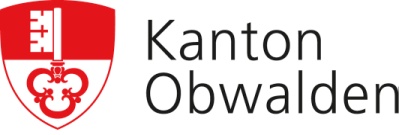 Finanzdepartement FDSchulgesundheitsdienst SGD